Algebra 1/2, Unit 4												#28Day 28: Solving FOR a Certain VariableIntro:Graph 2x + y = 6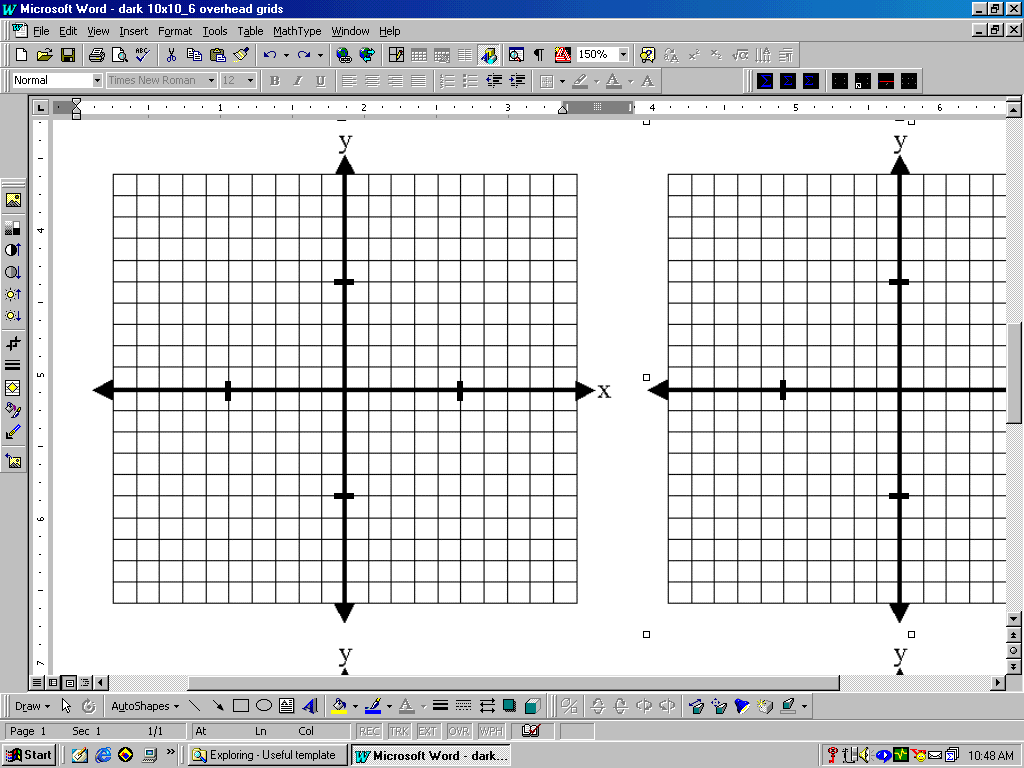 Solving FOR a certain variable, is similar to solving regular equations. You follow the same process but remember, you can only combine ____________ terms. Notes:Solve this equation for x:					Solve this equation for x:2x -  6 = 18							2x - 6y = 18You Try:Solve each equation for y:10x - 5y = 35						2)   2x - 5y = 33)  How are the resulting equations in problems 1-2 (when y is isolated) similar? How are they different?Examples with FORMULAS:4.   Solve for w:      					5. Solve for h:     V=lwhGROUP PRACTICEFor each problem:  (a)    Solve each equation for Y, then  (b)    Compare your answer to the other members of your table group, and finally (c)     Have one person from your table write your group’s ANSWER on the appropriate poster around the room1)   2x – 5y = -10                                               		2)   5x + 2y = 103)   x – 3y = 12                                                  		4)   2x – y = -15)   x – 2y = -6                                                   		6)	2x + 3y = 15When you are done, get the HW from your teacher.2x - 5y = -105x + 2y = 10x – 3y = 122x – y = -1x – 2y = -62x + 3y = 15